(Thời gian: 04 Ngày 03 Đêm & Phương tiện: Ôtô)“Tour code: TNĐN – 4.3”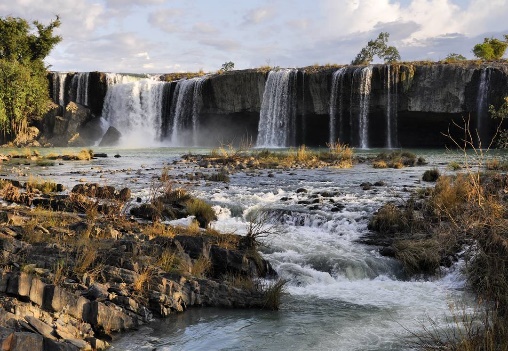 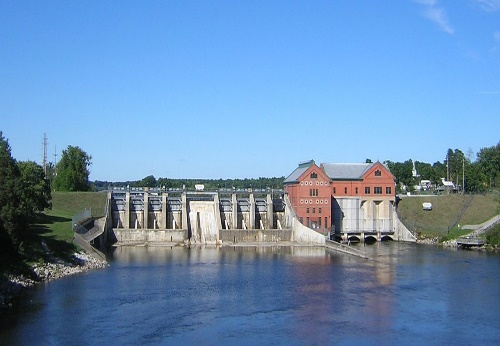 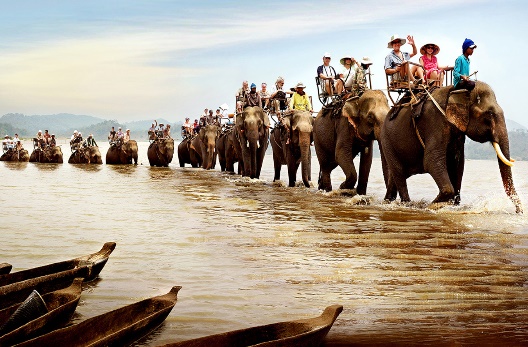 Lưu ý: Chương trình có thể thay đổi cho phù hợp với tình hình thực tế tại địa phương, nhưng vẫn đảm bảo tham quan đầy đủ các địa điểm trong chương trình.LỊCH KHỞI HÀNH: Tối thứ 5 hàng tuần				GIÁ TOUR BAO GỒM:Vận chuyển: Xe du lịch 16, 29, 45 chỗ đời mới, đưa đón tham quan suốt hành trình.Điểm đón 1: 7/18 Thành Thái, Phường 14, Q. 10. (có chỗ gửi xe máy)Điểm đón 2: CV 23/9,  P. Phạm Ngũ Lão, Q. 1. (gửi xe máy tại CV 23/9, Q. 1)Điểm đón 3: KDL Văn Thánh, Điện Biên Phủ, Bình ThạnhKhách sạn 2-3 sao: Tiêu chuẩn 2-3 khách/phòng, phòng ốc rộng rãi, gần trung tâmĂn uống: Với thực đơn Ăn sáng: Hủ tiếu / Phở / Cơm Sườn: Thức uống: Cà phê / Nước ngọt, 03s bữa buffet tại khách sạn                  Ăn chính với thực đơn 7 món đặc sản. (thay đổi hợp khẩu vị vùng miền) Phí Tham Quan theo chương trình:Thác Draysap, Thuỷ điện Yaly, cầu treo Konklor, Nhà Thờ Gỗ, Buôn Đôn, mộ Vua voi.Lái xe và Hướng dẫn viên chuyên nghiệp, kinh nghiệm, nhiệt tình, vui vẻ theo đoàn suốt chương trình.Quà Tặng:  - Nón Du Lịch Khám Phá Mới + Khăn lạnh + nước suối (1 khăn +1 chai 350ml/ngày).Bảo Hiểm:  - Bảo hiểm du lịch với mức 20.000.000 VND/người/ngày. (Cty CPBHQT AAA).GIÁ TOUR KHÔNG BAO GỒM:Phụ thu phòng đơn: 300.000/khách/đêmYêu cầu ghế ngồi riêng cho trẻ em dưới 5 tuổi: 300.000 VND / trẻ / ghế suốt tuyến.Các chi phí mua đặc sản + ăn uống của Trẻ em đi cùng Bố Mẹ, điện thoại, giặt ủi, chi phí mua sắm cá nhân khác.Công ty Du Lịch Khám Phá Mới chịu trách nhiệm xuất hoá đơn tài chính khi khách yêu cầu (Phụ phí 10% VAT trên giá tour).Tips cho HDV và Lái xe… (Tự nguyện)ĐỐI VỚI TRẺ EM:Trẻ em (từ 11 tuổi ) 100% tiền tour (chế độ như người lớn)Trẻ em (từ 5 tuổi đến dưới 11 tuổi) 60% tiền tour (chế độ ngồi riêng, ăn riêng, ngủ chung giường người thân)Trẻ em (từ 2 tuổi đến dưới 5 tuổi) Miễn phí (người thân tự lo ăn, ngủ, tham quan cho trẻ)Hai người lớn chỉ được kèm 1 trẻ nhỏ dưới 5 tuổi. Từ trẻ nhỏ thứ 2 trở lên phải mua ½ vé người lớn.Mỗi đợt khởi hành tối thiểu 06 khách và tối đa là 45 khách/đợt. Trong trường hợp số lượng khách không đủ để khởi hành, qúy khách sẽ được dời ngày khởi hành vào đợt gần nhất còn chỗ.Lưu ý: Thông tin cần biết khi tham gia chương trình:Quý khách mang theo hành lý gọn nhẹ và tư trang tự bảo quản trong quá trình tham quan.Quý khách cần mang theo giày đi bộ, máy chụp hình-quay phim, kính mát, kính bơi, kem chống nắng và các loại đồ dùng cá nhân thuốc men theo chỉ định khác…Trước khi đăng ký tour du lịch xin Quý khách vui lòng đọc kỹ chương trình tour, điều khoản, giá tour bao gồm cũng như không bao gồm trong chương trình. Trong trường hợp Quý khách không trực tiếp đến đăng ký tour mà do người khác đến đăng ký thì Quý khách vui lòng tìm hiểu kỹ chương trình từ người đăng ký cho mình.Giấy CMND / Giấy QCD / Hộ chiếu (passport) của Quý khách phải có chữ ký, còn thời hạn sử dụng trên 6 tháng kể từ ngày nhập cảnh. Trẻ em dưới 14 tuổi phải có giấy khai sinh, nếu đi kèm người thân, phải có giấy Ủy quyền có xác nhận của cơ quan có thẩm quyền. (bản chính).Quý khách từ 70 tuổi trở lên vui lòng đóng thêm phí bảo hiểm cao cấp (phí thay đổi tùy theo tour).Quý khách từ 70 tuổi đến 75 tuổi trở lên yêu cầu phải có giấy xác nhận đầy đủ sức khỏe để đi du lịch nước ngoài của bác sĩ và phải có người thân dưới 60 tuổi (đầy đủ sức khỏe) đi theo.Quý khách mang thai vui lòng báo cho nhân viên bán tour để được tư vấn thêm thông tin. Không nhận khách mang thai từ 5 tháng trở lên vì lý do an toàn cho khách.Quý khách có yêu cầu ở phòng đơn, vui lòng thanh toán thêm tiền phụ thu. Hai người lớn được ngủ kèm 1 trẻ em.Do các chuyến bay phụ thuộc vào các hãng hàng không nên trong một số trường hợp giờ bay có thể thay đổi mà không được báo trước.Công ty được miễn trừ trách nhiệm trong quá trình thực hiện tour nếu xảy ra các trường hợp bất khả kháng do thời tiết, thiên tai, dịch bệnh, đình công, bạo động, chiến tranh hoặc do máy bay, xe lửa, tàu thủy, xe điện bị trì hoãn hay bị hủy do thời tiết hoặc do kỹ thuật… dẫn đến tour không thể thực hiện tiếp được, công ty sẽ hoàn trả lại tiền tour cho Quý khách sau khi đã trừ lại các chi phí dịch vụ đã thực hiện như phí làm visa, vé máy bay, dịch vụ ăn ở… và không chịu trách nhiệm bồi thường thêm bất kỳ chi phí nào khác.   CÔNG TY TNHH MTV DU LỊCH KHÁM PHÁ MỚI
   Địa chỉ: 7/18, Thành Thái, Phường 14, Quận 10, HCM
   Tel: (028) 386 8825  Fax: (028) 3868 8827   Email: info@newdiscovery.vn-    http://www.thuexemiennam.com   Website: http://khamphamoi.vn     -    http://www.cungmuadulich.netNGÀY 1: HỒ CHÍ MINH – ĐĂKNÔNG – BUÔN MA THUỘT                (350Km Ăn S-T-T)NGÀY 1: HỒ CHÍ MINH – ĐĂKNÔNG – BUÔN MA THUỘT                (350Km Ăn S-T-T)NGÀY 1: HỒ CHÍ MINH – ĐĂKNÔNG – BUÔN MA THUỘT                (350Km Ăn S-T-T)NGÀY 1: HỒ CHÍ MINH – ĐĂKNÔNG – BUÔN MA THUỘT                (350Km Ăn S-T-T)NGÀY 1: HỒ CHÍ MINH – ĐĂKNÔNG – BUÔN MA THUỘT                (350Km Ăn S-T-T)NGÀY 1: HỒ CHÍ MINH – ĐĂKNÔNG – BUÔN MA THUỘT                (350Km Ăn S-T-T)05h00Xe và HDV Du Lịch Khám Phá Mới đón Quý khách tại điểm hẹn khởi hành đi Ninh HoàXe và HDV Du Lịch Khám Phá Mới đón Quý khách tại điểm hẹn khởi hành đi Ninh HoàXe và HDV Du Lịch Khám Phá Mới đón Quý khách tại điểm hẹn khởi hành đi Ninh HoàXe và HDV Du Lịch Khám Phá Mới đón Quý khách tại điểm hẹn khởi hành đi Ninh HoàXe và HDV Du Lịch Khám Phá Mới đón Quý khách tại điểm hẹn khởi hành đi Ninh Hoà07h00Quý khách dùng điểm tâm sáng tại Sở Sao ( 01 tô + 01 ly )Quý khách dùng điểm tâm sáng tại Sở Sao ( 01 tô + 01 ly )Quý khách dùng điểm tâm sáng tại Sở Sao ( 01 tô + 01 ly )Quý khách dùng điểm tâm sáng tại Sở Sao ( 01 tô + 01 ly )Quý khách dùng điểm tâm sáng tại Sở Sao ( 01 tô + 01 ly )08h00Đoàn chinh phục vùng đất Bazan với những địa danh nổi tiếng không còn hoang vu xưa cũ, mà đã khoác lên mình chiếc áo của sự năng động, trẻ trung nhưng vẫn đượm vẻ kì vĩ, bao la và chất lửa âm ỉ cháy trong trái tim mỗi người: Đồng Xoài, Bù Đăng, Bù Đốp, Sóc Bombo…Đoàn chinh phục vùng đất Bazan với những địa danh nổi tiếng không còn hoang vu xưa cũ, mà đã khoác lên mình chiếc áo của sự năng động, trẻ trung nhưng vẫn đượm vẻ kì vĩ, bao la và chất lửa âm ỉ cháy trong trái tim mỗi người: Đồng Xoài, Bù Đăng, Bù Đốp, Sóc Bombo…Đoàn chinh phục vùng đất Bazan với những địa danh nổi tiếng không còn hoang vu xưa cũ, mà đã khoác lên mình chiếc áo của sự năng động, trẻ trung nhưng vẫn đượm vẻ kì vĩ, bao la và chất lửa âm ỉ cháy trong trái tim mỗi người: Đồng Xoài, Bù Đăng, Bù Đốp, Sóc Bombo…Đoàn chinh phục vùng đất Bazan với những địa danh nổi tiếng không còn hoang vu xưa cũ, mà đã khoác lên mình chiếc áo của sự năng động, trẻ trung nhưng vẫn đượm vẻ kì vĩ, bao la và chất lửa âm ỉ cháy trong trái tim mỗi người: Đồng Xoài, Bù Đăng, Bù Đốp, Sóc Bombo…Đoàn chinh phục vùng đất Bazan với những địa danh nổi tiếng không còn hoang vu xưa cũ, mà đã khoác lên mình chiếc áo của sự năng động, trẻ trung nhưng vẫn đượm vẻ kì vĩ, bao la và chất lửa âm ỉ cháy trong trái tim mỗi người: Đồng Xoài, Bù Đăng, Bù Đốp, Sóc Bombo…11h30Đoàn dùng cơm trưa tại Gia Nghĩa - ĐăkNôngĐoàn dùng cơm trưa tại Gia Nghĩa - ĐăkNôngĐoàn dùng cơm trưa tại Gia Nghĩa - ĐăkNôngĐoàn dùng cơm trưa tại Gia Nghĩa - ĐăkNôngĐoàn dùng cơm trưa tại Gia Nghĩa - ĐăkNông14h00Tham quan thác DraySap trên dòng sông Serepôk giữa thiên nhiên núi rừng bạt ngàn.Tham quan thác DraySap trên dòng sông Serepôk giữa thiên nhiên núi rừng bạt ngàn.Tham quan thác DraySap trên dòng sông Serepôk giữa thiên nhiên núi rừng bạt ngàn.Tham quan thác DraySap trên dòng sông Serepôk giữa thiên nhiên núi rừng bạt ngàn.Tham quan thác DraySap trên dòng sông Serepôk giữa thiên nhiên núi rừng bạt ngàn.15h00Đoàn nhận phòng nghỉ ngơi. Đoàn nhận phòng nghỉ ngơi. Đoàn nhận phòng nghỉ ngơi. Đoàn nhận phòng nghỉ ngơi. Đoàn nhận phòng nghỉ ngơi. 17h00Tham quan Làng café Trung Nguyên, dùng cơm tối tự do về đêmTham quan Làng café Trung Nguyên, dùng cơm tối tự do về đêmTham quan Làng café Trung Nguyên, dùng cơm tối tự do về đêmTham quan Làng café Trung Nguyên, dùng cơm tối tự do về đêmTham quan Làng café Trung Nguyên, dùng cơm tối tự do về đêmNGÀY 2: BUÔN MA THUÔT – KONTUM                                       (220Km     Ăn  S – T – T)NGÀY 2: BUÔN MA THUÔT – KONTUM                                       (220Km     Ăn  S – T – T)NGÀY 2: BUÔN MA THUÔT – KONTUM                                       (220Km     Ăn  S – T – T)NGÀY 2: BUÔN MA THUÔT – KONTUM                                       (220Km     Ăn  S – T – T)NGÀY 2: BUÔN MA THUÔT – KONTUM                                       (220Km     Ăn  S – T – T)NGÀY 2: BUÔN MA THUÔT – KONTUM                                       (220Km     Ăn  S – T – T)07h00Quý khách dùng điểm tâm sáng, làm thủ tục trả phòng. Xe đưa đoàn đến KonTum Quý khách dùng điểm tâm sáng, làm thủ tục trả phòng. Xe đưa đoàn đến KonTum Quý khách dùng điểm tâm sáng, làm thủ tục trả phòng. Xe đưa đoàn đến KonTum Quý khách dùng điểm tâm sáng, làm thủ tục trả phòng. Xe đưa đoàn đến KonTum Quý khách dùng điểm tâm sáng, làm thủ tục trả phòng. Xe đưa đoàn đến KonTum 11h30Đoàn dùng cơm trưa tại Gia Lai. Đoàn dùng cơm trưa tại Gia Lai. Đoàn dùng cơm trưa tại Gia Lai. Đoàn dùng cơm trưa tại Gia Lai. Đoàn dùng cơm trưa tại Gia Lai. 14h00Tham thuỷ điện Yaly một công trình vĩ đại Tây Nguyên được hình thành bởi nhánh Đăkbla và nhánh Krông Pôkô có diện tích toàn lưu vực là 17.000km². Đoạn sông Sê San chảy qua Việt Nam có chiều dài 237km với diện tích lưu vực 11.450km², thưởng ngoạn dòng sông Sê San hiền hòa hay tới thắp nhang tại đài tưởng niệm những người đã hi sinh trong quá trình 10 năm xây dựng nhà máy.Tham thuỷ điện Yaly một công trình vĩ đại Tây Nguyên được hình thành bởi nhánh Đăkbla và nhánh Krông Pôkô có diện tích toàn lưu vực là 17.000km². Đoạn sông Sê San chảy qua Việt Nam có chiều dài 237km với diện tích lưu vực 11.450km², thưởng ngoạn dòng sông Sê San hiền hòa hay tới thắp nhang tại đài tưởng niệm những người đã hi sinh trong quá trình 10 năm xây dựng nhà máy.Tham thuỷ điện Yaly một công trình vĩ đại Tây Nguyên được hình thành bởi nhánh Đăkbla và nhánh Krông Pôkô có diện tích toàn lưu vực là 17.000km². Đoạn sông Sê San chảy qua Việt Nam có chiều dài 237km với diện tích lưu vực 11.450km², thưởng ngoạn dòng sông Sê San hiền hòa hay tới thắp nhang tại đài tưởng niệm những người đã hi sinh trong quá trình 10 năm xây dựng nhà máy.Tham thuỷ điện Yaly một công trình vĩ đại Tây Nguyên được hình thành bởi nhánh Đăkbla và nhánh Krông Pôkô có diện tích toàn lưu vực là 17.000km². Đoạn sông Sê San chảy qua Việt Nam có chiều dài 237km với diện tích lưu vực 11.450km², thưởng ngoạn dòng sông Sê San hiền hòa hay tới thắp nhang tại đài tưởng niệm những người đã hi sinh trong quá trình 10 năm xây dựng nhà máy.Tham thuỷ điện Yaly một công trình vĩ đại Tây Nguyên được hình thành bởi nhánh Đăkbla và nhánh Krông Pôkô có diện tích toàn lưu vực là 17.000km². Đoạn sông Sê San chảy qua Việt Nam có chiều dài 237km với diện tích lưu vực 11.450km², thưởng ngoạn dòng sông Sê San hiền hòa hay tới thắp nhang tại đài tưởng niệm những người đã hi sinh trong quá trình 10 năm xây dựng nhà máy.16h00Làm thủ tục nhận phòng nghỉ ngơi. Quý khách dùng cơm tối, tự do về đêm thưởng thức café GióLàm thủ tục nhận phòng nghỉ ngơi. Quý khách dùng cơm tối, tự do về đêm thưởng thức café GióLàm thủ tục nhận phòng nghỉ ngơi. Quý khách dùng cơm tối, tự do về đêm thưởng thức café GióLàm thủ tục nhận phòng nghỉ ngơi. Quý khách dùng cơm tối, tự do về đêm thưởng thức café GióLàm thủ tục nhận phòng nghỉ ngơi. Quý khách dùng cơm tối, tự do về đêm thưởng thức café Gió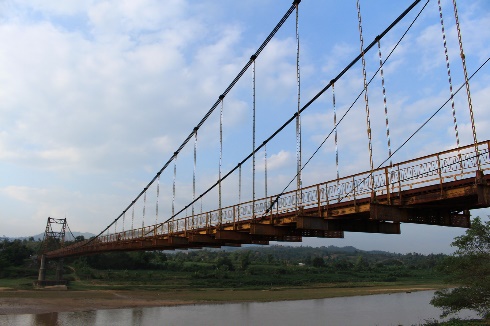 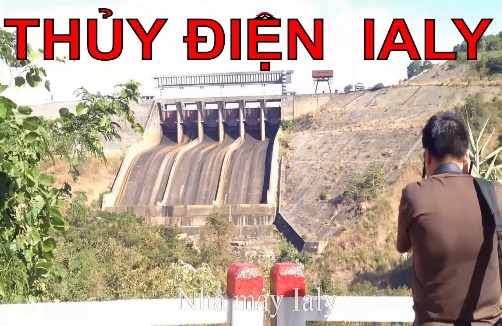 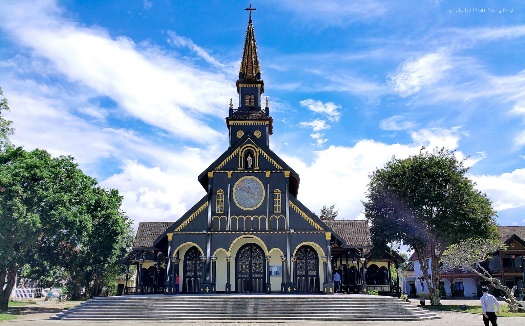 NGÀY 3: KONTUM – THUỶ ĐIỆN YALY – BUÔN MA THUỘT        250Km (Ăn S – T – T)NGÀY 3: KONTUM – THUỶ ĐIỆN YALY – BUÔN MA THUỘT        250Km (Ăn S – T – T)NGÀY 3: KONTUM – THUỶ ĐIỆN YALY – BUÔN MA THUỘT        250Km (Ăn S – T – T)NGÀY 3: KONTUM – THUỶ ĐIỆN YALY – BUÔN MA THUỘT        250Km (Ăn S – T – T)NGÀY 3: KONTUM – THUỶ ĐIỆN YALY – BUÔN MA THUỘT        250Km (Ăn S – T – T)NGÀY 3: KONTUM – THUỶ ĐIỆN YALY – BUÔN MA THUỘT        250Km (Ăn S – T – T)07h00Đoàn dùng điểm tâm sáng, làm thủ tục trả phòngĐoàn dùng điểm tâm sáng, làm thủ tục trả phòngĐoàn dùng điểm tâm sáng, làm thủ tục trả phòngĐoàn dùng điểm tâm sáng, làm thủ tục trả phòngĐoàn dùng điểm tâm sáng, làm thủ tục trả phòng08h00Xe đưa đoàn tham quan cầu treo Konklor nhà thờ Gỗ (Nhà thờ chính tòa Kontum), dù theo kiến trúc Roman nhưng vẫn đọng ở đó nét đặc trưng về kiến trúc nhà sàn của người Bana. Điều này như khẳng định rằng, dù có theo tôn giáo nào thì bản sắc và cái hồn tây nguyên vẫn luôn ở đó không hề bị đồng hóa hoặc mai một.Xe đưa đoàn tham quan cầu treo Konklor nhà thờ Gỗ (Nhà thờ chính tòa Kontum), dù theo kiến trúc Roman nhưng vẫn đọng ở đó nét đặc trưng về kiến trúc nhà sàn của người Bana. Điều này như khẳng định rằng, dù có theo tôn giáo nào thì bản sắc và cái hồn tây nguyên vẫn luôn ở đó không hề bị đồng hóa hoặc mai một.Xe đưa đoàn tham quan cầu treo Konklor nhà thờ Gỗ (Nhà thờ chính tòa Kontum), dù theo kiến trúc Roman nhưng vẫn đọng ở đó nét đặc trưng về kiến trúc nhà sàn của người Bana. Điều này như khẳng định rằng, dù có theo tôn giáo nào thì bản sắc và cái hồn tây nguyên vẫn luôn ở đó không hề bị đồng hóa hoặc mai một.Xe đưa đoàn tham quan cầu treo Konklor nhà thờ Gỗ (Nhà thờ chính tòa Kontum), dù theo kiến trúc Roman nhưng vẫn đọng ở đó nét đặc trưng về kiến trúc nhà sàn của người Bana. Điều này như khẳng định rằng, dù có theo tôn giáo nào thì bản sắc và cái hồn tây nguyên vẫn luôn ở đó không hề bị đồng hóa hoặc mai một.Xe đưa đoàn tham quan cầu treo Konklor nhà thờ Gỗ (Nhà thờ chính tòa Kontum), dù theo kiến trúc Roman nhưng vẫn đọng ở đó nét đặc trưng về kiến trúc nhà sàn của người Bana. Điều này như khẳng định rằng, dù có theo tôn giáo nào thì bản sắc và cái hồn tây nguyên vẫn luôn ở đó không hề bị đồng hóa hoặc mai một.11h30Đoàn dùng cơm trưa. Nhận phòng nghỉ ngơiĐoàn dùng cơm trưa. Nhận phòng nghỉ ngơiĐoàn dùng cơm trưa. Nhận phòng nghỉ ngơiĐoàn dùng cơm trưa. Nhận phòng nghỉ ngơiĐoàn dùng cơm trưa. Nhận phòng nghỉ ngơi15h00Tới Bản Đôn – Tham quan làng nghề săn bắt và thuần dưỡng voi rừng – Thăm mộ Vua Voi 100 năm tuổi – Cầu treo Serepok – Tham gia giao lưu sinh hoạt văn hóa Cồng Chiêng ( chi phí tự túc). Về lại Buôn Ma Thuột nghỉ ngơiTới Bản Đôn – Tham quan làng nghề săn bắt và thuần dưỡng voi rừng – Thăm mộ Vua Voi 100 năm tuổi – Cầu treo Serepok – Tham gia giao lưu sinh hoạt văn hóa Cồng Chiêng ( chi phí tự túc). Về lại Buôn Ma Thuột nghỉ ngơiTới Bản Đôn – Tham quan làng nghề săn bắt và thuần dưỡng voi rừng – Thăm mộ Vua Voi 100 năm tuổi – Cầu treo Serepok – Tham gia giao lưu sinh hoạt văn hóa Cồng Chiêng ( chi phí tự túc). Về lại Buôn Ma Thuột nghỉ ngơiTới Bản Đôn – Tham quan làng nghề săn bắt và thuần dưỡng voi rừng – Thăm mộ Vua Voi 100 năm tuổi – Cầu treo Serepok – Tham gia giao lưu sinh hoạt văn hóa Cồng Chiêng ( chi phí tự túc). Về lại Buôn Ma Thuột nghỉ ngơiTới Bản Đôn – Tham quan làng nghề săn bắt và thuần dưỡng voi rừng – Thăm mộ Vua Voi 100 năm tuổi – Cầu treo Serepok – Tham gia giao lưu sinh hoạt văn hóa Cồng Chiêng ( chi phí tự túc). Về lại Buôn Ma Thuột nghỉ ngơi18h00Dùng cơm tối, đoàn tự do về đêmDùng cơm tối, đoàn tự do về đêmDùng cơm tối, đoàn tự do về đêmDùng cơm tối, đoàn tự do về đêmDùng cơm tối, đoàn tự do về đêmNGÀY 4: BUON MA THUÔT – GIA NGHĨA – HỒ CHÍ MINH                (350 km Ăn S – T)NGÀY 4: BUON MA THUÔT – GIA NGHĨA – HỒ CHÍ MINH                (350 km Ăn S – T)NGÀY 4: BUON MA THUÔT – GIA NGHĨA – HỒ CHÍ MINH                (350 km Ăn S – T)NGÀY 4: BUON MA THUÔT – GIA NGHĨA – HỒ CHÍ MINH                (350 km Ăn S – T)NGÀY 4: BUON MA THUÔT – GIA NGHĨA – HỒ CHÍ MINH                (350 km Ăn S – T)NGÀY 4: BUON MA THUÔT – GIA NGHĨA – HỒ CHÍ MINH                (350 km Ăn S – T)07h00Quý khách dùng điểm tâm sáng, làm thủ tục trả phòng tham quan mua sắm đặc sản Tây Nguyên, khởi hành về lại Hồ Chí MinhQuý khách dùng điểm tâm sáng, làm thủ tục trả phòng tham quan mua sắm đặc sản Tây Nguyên, khởi hành về lại Hồ Chí MinhQuý khách dùng điểm tâm sáng, làm thủ tục trả phòng tham quan mua sắm đặc sản Tây Nguyên, khởi hành về lại Hồ Chí MinhQuý khách dùng điểm tâm sáng, làm thủ tục trả phòng tham quan mua sắm đặc sản Tây Nguyên, khởi hành về lại Hồ Chí MinhQuý khách dùng điểm tâm sáng, làm thủ tục trả phòng tham quan mua sắm đặc sản Tây Nguyên, khởi hành về lại Hồ Chí Minh11h30Đoàn dùng cơm trưa tại Gia Nghĩa.Đoàn dùng cơm trưa tại Gia Nghĩa.Đoàn dùng cơm trưa tại Gia Nghĩa.Đoàn dùng cơm trưa tại Gia Nghĩa.Đoàn dùng cơm trưa tại Gia Nghĩa.18h00Về lại Hồ Chí Minh, HDV thay mặt công ty gửi lời cám ơn, chia tay đoàn và hẹn gặp lại.!Về lại Hồ Chí Minh, HDV thay mặt công ty gửi lời cám ơn, chia tay đoàn và hẹn gặp lại.!Về lại Hồ Chí Minh, HDV thay mặt công ty gửi lời cám ơn, chia tay đoàn và hẹn gặp lại.!Về lại Hồ Chí Minh, HDV thay mặt công ty gửi lời cám ơn, chia tay đoàn và hẹn gặp lại.!Về lại Hồ Chí Minh, HDV thay mặt công ty gửi lời cám ơn, chia tay đoàn và hẹn gặp lại.!GIÁ TOUR DÀNH CHO KHÁCH ĐOÀN TRÊN 15 KHÁCHGIÁ TOUR DÀNH CHO KHÁCH ĐOÀN TRÊN 15 KHÁCHGIÁ TOUR DÀNH CHO KHÁCH ĐOÀN TRÊN 15 KHÁCHGIÁ TOUR DÀNH CHO KHÁCH ĐOÀN TRÊN 15 KHÁCHGIÁ TOUR DÀNH CHO KHÁCH ĐOÀN TRÊN 15 KHÁCHVND/KHÁCHVND / TRẺVND / TRẺTƯƠNG ĐƯƠNG 3 SAO TƯƠNG ĐƯƠNG 3 SAO TƯƠNG ĐƯƠNG 3 SAO TƯƠNG ĐƯƠNG 3 SAO TƯƠNG ĐƯƠNG 3 SAO 2.790.000đ1.670.000đ1.670.000đ